Si vous éprouvez des difficultés à lire ce courriel, veuillez essayer la version Web.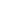 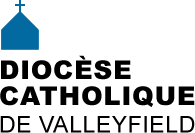 INFO HEBDO15 avril 2015                                           (Envoi programmé le mercredi)HOMMAGES AU CARDINAL TURCOTTE:Diffusion de la messe des funérailles du Cardinal Turcotte: vendredi 17 avril à 14h de la cathédrale Marie-Reine-du-monde. [Voir détails] Vidéo clip de Mgr Noël Simard (page d'accueil de notre site Internet.Mon évêque, de Pierre Murray, prêtre au diocèse de Montréal. Source: La Presse +Ses confrères évêques saluent un pasteur «affable, simple et intègre» Source: ProximoCECC: Décès de Son Éminence M. le cardinal Jean-Claude Turcotte...HOMMAGES AU CARDINAL TURCOTTE:Diffusion de la messe des funérailles du Cardinal Turcotte: vendredi 17 avril à 14h de la cathédrale Marie-Reine-du-monde. [Voir détails] Vidéo clip de Mgr Noël Simard (page d'accueil de notre site Internet.Mon évêque, de Pierre Murray, prêtre au diocèse de Montréal. Source: La Presse +Ses confrères évêques saluent un pasteur «affable, simple et intègre» Source: ProximoCECC: Décès de Son Éminence M. le cardinal Jean-Claude Turcotte...BÉATIFICATION DE MARIE-ÉLIZABETH TURGEON À RIMOUSKIFondatrice des Soeurs de Notre-Dame-du-Rosaire, Marie-Élizabeth Turgeon sera béatifiée le dimanche 26 avril prochain, à 14h30, en l’église Saint-Robert-Bellarmin de Rimouski. Mère Marie-Élizabeth est née à Beaumont, près de Lévis, le 7 février 1840. Elle est décédée à Rimouski le 17 août 1881. En novembre 2014, le pape François avait promulgué un décret reconnaissant un miracle obtenu par l’intercession de Mère Marie-Élizabeth. Ce miracle ouvrait à ce moment la porte à une béatification de cette religieuse de chez nous qui avait été reconnue vénérable en octobre 2013.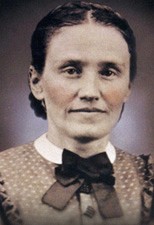 C’est le cardinal Angelo Amato, préfet de la Congrégation romaine pour la cause des saints qui viendra à Rimouski présider la cérémonie de béatification. Cet évènement revêt un cachet particulier puisque normalement, une telle cérémonie se tient à Saint-Pierre de Rome.Détails sur le site internet des Soeurs Notre-Dame du Saint-Rosaire:http://www.soeursdusaintrosaire.org BÉATIFICATION DE MARIE-ÉLIZABETH TURGEON À RIMOUSKIFondatrice des Soeurs de Notre-Dame-du-Rosaire, Marie-Élizabeth Turgeon sera béatifiée le dimanche 26 avril prochain, à 14h30, en l’église Saint-Robert-Bellarmin de Rimouski. Mère Marie-Élizabeth est née à Beaumont, près de Lévis, le 7 février 1840. Elle est décédée à Rimouski le 17 août 1881. En novembre 2014, le pape François avait promulgué un décret reconnaissant un miracle obtenu par l’intercession de Mère Marie-Élizabeth. Ce miracle ouvrait à ce moment la porte à une béatification de cette religieuse de chez nous qui avait été reconnue vénérable en octobre 2013.C’est le cardinal Angelo Amato, préfet de la Congrégation romaine pour la cause des saints qui viendra à Rimouski présider la cérémonie de béatification. Cet évènement revêt un cachet particulier puisque normalement, une telle cérémonie se tient à Saint-Pierre de Rome.Détails sur le site internet des Soeurs Notre-Dame du Saint-Rosaire:http://www.soeursdusaintrosaire.org 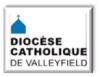 NOUVEAUTÉS AU SITE DIOCÉSAINMOIS DE MARIE - Les différentes activités mariales sont répertoriées au CALENDRIER en date du 1er mai. (Faites-nous parvenir les vôtres!)Connaissez-vous l'histoire du «tablier de grand-mère»?  Homélie prononcé Jeudi saint dernier par Fernand Dallaire, d.p.Liens vers Mond'Ami: Oeuvre pontificale de l'enfance missionnaireInvitation vidéo de Mgr Simard pour le souper bénéfice (sur la page Info Hebdo)SEMAINE DU PERSONNEL DE SOUTIEN ADMINISTRATIF   -   MERCI!Du 19 au 25 avril, nous en profitons pour exprimer notre reconnaissance à tout le personnel de soutien administratif dans nos paroisses et communautés ainsi qu'à toutes les personnes bénévoles y oeuvrant à différents titres. Votre disponibilité, votre dévouement et vos compétences sont appréciés et apportent  le soutien dont notre Église a besoin. Bénédictions sur vous et vos proches!SEMAINE DU PERSONNEL DE SOUTIEN ADMINISTRATIF   -   MERCI!Du 19 au 25 avril, nous en profitons pour exprimer notre reconnaissance à tout le personnel de soutien administratif dans nos paroisses et communautés ainsi qu'à toutes les personnes bénévoles y oeuvrant à différents titres. Votre disponibilité, votre dévouement et vos compétences sont appréciés et apportent  le soutien dont notre Église a besoin. Bénédictions sur vous et vos proches!22 AVRIL: JOUR DE LA TERREDieu tout-puisant, en nous donnant de régner sur l'oeuvre de tes mains, tu as fait de nous les collaborateurs de ta Création: Donne-nous la sagesse de respecter les ressources naturelles et de ne pas en abuser, afin que les générations à venir puissent continuer à louer ta générosité. Par Jésus le Christ, notre Seigneur.  Amen.Traduction du Book of Common Prayer, Episcopal Church (1983)22 AVRIL: JOUR DE LA TERREDieu tout-puisant, en nous donnant de régner sur l'oeuvre de tes mains, tu as fait de nous les collaborateurs de ta Création: Donne-nous la sagesse de respecter les ressources naturelles et de ne pas en abuser, afin que les générations à venir puissent continuer à louer ta générosité. Par Jésus le Christ, notre Seigneur.  Amen.Traduction du Book of Common Prayer, Episcopal Church (1983)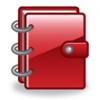 19 au 25 avril: Semaine des secrétaires (voir Prière d'une secrétaire dans le bulletin de Saint-François-sur-le-Lac - région Soulanges, section des BULLETINS PAROISSIAUX  19) 23 avril - jeudi à 11h30: Midi-rencontre avec André Lafleur au Centre diocésain. On apporte son lunch.26 avril: Journée mondiale de prière pour les vocations.10 mai: Collecte pour les Oeuvres pastorales du Pape15 mai: 19h30: Messe des Marguerites à l'église Immaculée-Conception de Bellerive19 mai: Pèlerinage à Notre-Dame-du-Cap (partant de Ste-Martine)23 mai 2015, 17h: GRAND MÉCHOUI du Café des Deux Pains29 mai: Relais pour la vie à Vaudreuil-Soulanges29-30-31 mai: Bazar à Sainte-Martine30-31 mai: Bazar à l'église Saint-Zotique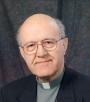     «Tu pries, tu parles à l’Époux; tu lis, c’est lui qui te parle»  Saint Jérôme  +Robert Lebel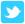 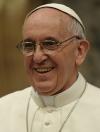 «Christ est ressuscité ! Christ est vivant et marche avec nous !» 5 avril 2015«Seigneur, aide-nous à vivre la vertu de la magnanimité, pour aimer sans limites» 6 avril 2015«Seigneur, donne-nous la grâce des larmes, pour pleurer nos péchés et recevoir ton pardon» 9 avril 2015 «Nous pouvons porter l’Évangile aux autres s’il imprègne profondément notre vie.»  10 avril 2015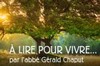  Réflexions de l'abbé Gérald Chaput:Va trouver mes frèresUne bonne conversation théologique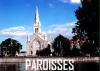 PARTIR AU LOIN COMME MISSIONNAIRE: Tu as entre 20 ans et 50 ans.  Tu veux réaliser des rêves qui t’habitent. Tu aimerais découvrir d'autres horizons que le tien! Tu veux servir en solidarité par tes talents et tes compétences professionnelles. Le groupe de formation missionnaire t’offre une démarche de  discernement et l’ouverture à des projets.Soirée d’information : le mercredi 13 mai à 19 h, au 8055 av. Casgrain (Métro Jarry) à Montréal.Inscriptions :  Agathe Durand, m.i.c. Tél. 514 276-1128 Louisanne Ouellette lmnda Tél. 450 659-0740 ou 514 843-3222  Nelson Lachance, imc Tél. 514 332-1715  Jean Binette, p.m.é. Tél. 514 383-3694LE GRAND MÉCHOUI DU CAFÉ DES DEUX PAINS: le samedi 23 mai 2015 à 17h sous un chapiteau dans la cour du Café, au 107, rue Jacques-Cartier à Salaberry-de-Valleyfield, sous la présidence d'honneur du député de Beauharnois, M. Guy Leclair. Billet: 35$/adulte; 5$/enfant de 6 à 12 ans. Menu: Méchoui, pommes de terre, salades, dessert, thé, café. Alcools, bouteilles d'eau, boissons gazeuses vendus sur place. Billets en vente au Café ou par téléphone au 450-371-8909. Venez en grand nombre soutenir les oeuvres du Café des Deux Pains!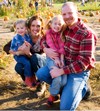 BÉNÉVOLES RECHERCHÉS pour élaboration politique familiale...16 avril, 19h: Concert des Amis de la chanson, église Saint-Augustin. Entrée libre.16 avril au 15 nov. : Fantastiques MONSTRES marins - Exposition familiale de l'été au Muso20 avril, 19h: Un peu de bois et d'acier - Adaptation d'une bande dessinée, présentée par Les Caméléons du Haut-Saint-Laurent, salle Albert-Dumouchel, Salaberry-de-Valleyfield. INFO: 450-264-5411.22 avril, 19h: Le film: LES PAS POUR RIRE, Salle Albert-Dumouchel, Salaberry-de-Valleyfield.25 avril au 14 juin : Ah! La vache! Exposition au Musée régional de Vaudreuil-SoulangesLa Maison de répit Jean-Reid bonifie son offre de service [Source: www.infosuroit.com]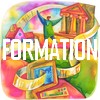 COURS INTENSIF D'HOMILÉTIQUE - du 30 mai au 5 juin 2015 par Olivier Bauer, pasteur et théologien. U. de Montréal, pavillon Marguerite d'Youville. ​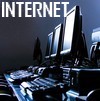 ANALYSE DE LA SÉRIE LA BIBLE: À la fin de #SérieLaBible @vtele voici l'analyse de Sébastien Doane, bibliste http://sentiersdefoi.info/la-bible-une-serie-americaine/ …SENTIERS DE FOI. INFO - Un monde en évolution. La foi en mouvement. Voyez l'édition du 8 avril 2015, no 138, vol. 10.Les survivants du massacre de Garissa témoignent: «Ils sont morts en priant Dieu» Article d'Aleteia.orgVIDÉO: La vie dans la vieille ville de JérusalemTROIS BONNES RAISONS DE NE PAS ALLER À LA MESSE - Source: www.aleteia.org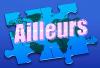 CONFÉRENCE BÉNÉFICE au profit des projets missionnaires des MIssions des Franciscains, le jeudi 7 mai à 19h au Sanctuaire Marie-Reine-des-Coeurs.OFFRE D'EMPLOI:  Agent-e de pastorale - Diocèse de Trois-Rivières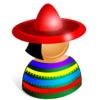 SECCIÓN EN ESPAÑOLSitio web: Esté atento a los eventos en su comunidad, el anuncio está precedido por estos signos: ►◄  [Regularmente       mirar el calendario]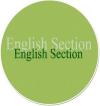 ENGLISH SECTION CALENDARApril 19: On SUNDAY, APRIL 19, 2015 FOLLOWING THE 10:30 MASS THE AFRICAN COMMUNITY of our Our Lady of Perpetual Help parish invite you to share in the parish hall (34 St. Charles Street, Chateauguay) some traditional African food prepared by them.  Everyone is invited – Admission is free – A free-will donation would be appreciated to help raise funds for OLPHBISHOP’S FUNDRAISING DINNER – Tickets are now available at your parish office.  This year there will be only ONE dinner held on April 29th – 6:30 p.m. at Centre Communautaire de l’Ile Perrot, 150 boul. Perrot, Ile Perrot.  Tickets are $60. each with a $30. income tax receipt.CCCB: Death of His Eminence Jean-Claude Cardinal Turcotte...CCCB: Coverage of the funerals of Cardinal TurcotteCCCB: World Day of Prayer for Vocations 2015HUMOURPeople want the front of the bus, the back of the church, and the center of attention.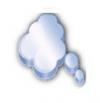  «Nous avons fait un pacte, ma langue et moi:  il est convenu que ma langue ne dira mot aussi longtemps que mon coeur sera dans l'émotion. »   Saint François De Sales  Pause spirituelle no 834 Gilles Cloutier«La tolérance ne devrait être qu'un état transitoire. Elle doit mener au respect. Tolérer c'est offenser.» Johann Wolfgang von Goethe  Pause spirituelle no 85 Gilles Cloutier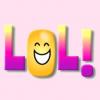 Un professeur déjeune à la cantine quand un étudiant vient s'assoir en face de lui. Le prof lui dit avec un sourire narquois, pour le taquiner :  «Les oiseaux et les cochons ne déjeunent pas ensemble »- «Oh excusez-moi, dans ce cas je m'envole» lui répond l'étudiant.Honteux de s'être fait avoir si bêtement, le professeur décide de le coller lors du contrôle de la semaine suivante, mais l'étudiant répond parfaitement à toutes les questions. Alors le prof lui pose un petit problème :«Tu es dans la rue et tu trouves deux sacs, l'un contient des billets de banque et l'autre de l'intelligence, lequel choisis-tu ?»- « Le sac rempli de billets » répond l'étudiant.- «Moi, à ta place, j'aurais choisi l'intelligence ! »-  «Je le savais, les gens prennent toujours ce qu'il leur manque !»[Extrait du bulletin de Saint-Timothée]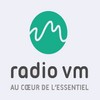 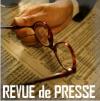 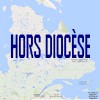 Tous droits réservés - Diocèse catholique de Valleyfield11, rue de l'église, Salaberry-de-Valleyfield, QC  J6T 1J5T 450 373.8122  - F 450 371.0000info@diocesevalleyfield.org Tous droits réservés - Diocèse catholique de Valleyfield11, rue de l'église, Salaberry-de-Valleyfield, QC  J6T 1J5T 450 373.8122  - F 450 371.0000info@diocesevalleyfield.org Faites parvenir les informations concernant vos événements à info@diocesevalleyfield.orgFaites parvenir les informations concernant vos événements à info@diocesevalleyfield.orgPour vousdésinscrire: info@diocesevalleyfield.orgPour vousdésinscrire: info@diocesevalleyfield.org